DOSSIER DE CANDIDATURETROPHÉES 2023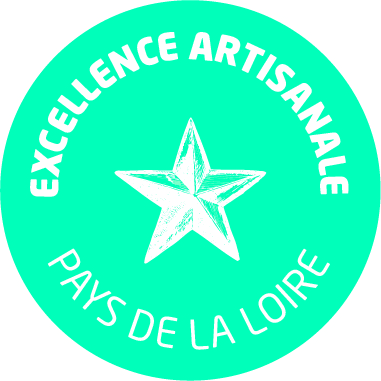 Mettre en avant l’Excellence de l’Artisanat dans l’Economie Régionale à travers ses acteurs, ses organisations et ses projets.Date limite de dépôt de candidature | 16 juin 2023 minuit reportée au 10 juillet 2023 minuitDépôt uniquement par mail en format PDF | excelart@artisanatpaysdelaloire.fr DOCUMENTS A COMPLETER ET A FOURNIR OBLIGATOIREMENTPARTIES DU DOSSIER DE CANDIDATURE A COMPLETERPARTIE 1 : Informations génériques sur vous et votre entreprise Vos coordonnéesVotre catégoriePARTIE 2 : Suivant la catégorie choisiePartie 2.1 si Catégorie ‘’ Acteur ‘’ Partie 2.2 si Catégorie ‘’ Entreprise ‘’Partie 2.3 si Catégorie ‘’ Projet ‘’PARTIE 3 : AnnexesAnnexe 1 : 	Données financières : vos chiffres clésAnnexe 2 : 	Lettre d’engagement à imprimer, compléter, dater et signer 		(à scanner pour retour numérique)Annexe 3 : 	Liste des aides publiques (Minimis) à imprimer, compléter, dater et signer 	(à scanner pour retour numérique)DOCUMENTS A TRANSMETTRE PAR MAIL A excelart@artisanatpaysdelaloire.fr avant le 16 juin 2023 à minuit. le 10 juillet 2023 minuit.Le présent dossier de candidature dûment complété (annexes comprises).Compte de résultat, bilans et annexes des 3 dernières années d’exercices clos ou une synthèse annuelle sur 3 années pour les microentreprises.Tous documents que vous souhaitez joindre à votre dossier illustrant la catégorie de votre candidature [vidéos, photos, articles…] à transmettre au format numérique qui convient : maximum 3 supports.Un RIB. 	La CMA Pays de la Loire vérifiera, au sein de ses services en interne, les informations attestant que :  	Votre immatriculation est antérieure au 1er juin 2020 et que votre activité relève bien du secteur des métiers.Votre inscription au fichier Métiers d’Art de la Région des Pays de la Loire pour les candidats postulant aux Mentions Métiers d’Art des 3 catégories - via une attestation d’inscription effective.INFORMATIONS GÉNÉRIQUES SUR VOUS ET VOTRE ENTREPRISEVOS COORDONNEESDIRIGEANT (E)Nom et Prénom 	:	     Diplômes obtenus 	:	     Principales expériences professionnelles 	: 	     Téléphone (portable)	:	     E-Mail 	:	     ENTREPRISENom de l’Entreprise 	: 	     Forme juridique 	: 	     SIREN 	: 	     Date d’immatriculation 	: 	     Filière [Choisir la filière]	: 	Métiers d’Art 	:	 oui	 nonActivité principale 	:	     Adresse	: 	     Ville	: 	     Téléphones (Fixe et portable) 	:	     Site web		 	:	     Si votre entreprise est visible sur les réseaux sociaux, merci d’indiquer les adresses :Facebook / Twitter/ Instagram/ autres	: 	     Votre conseiller CMA	: 	     1.2.	 VOTRE CATEGORIEChoisissez et cochez la case correspondante (une seule catégorie possible) : CATEGORIE 1 : 	Acteur de l’Excellence Artisanale 		(Merci de compléter les pages 5 à 7 et les annexes 1 à 3)Cette catégorie vise à récompenser un homme ou une femme, pour ses qualités de dirigeant d’une entreprise artisanale, ses valeurs et son parcours de vie entrepreneurial. CATEGORIE 2 : 	Entreprise de l’Excellence Artisanale(Merci de compléter les pages 8 à 13 et les annexes 1 à 3)Cette catégorie vise à récompenser une entreprise dont la capacité d’adaptation stratégique et d’innovation, lui permet d’afficher de belles performances économiques et sociales dans le respect des Hommes et de l’Environnement. CATEGORIE 3 : 	Projet de l’Excellence Artisanale(Merci de compléter les pages 14 à 16 et les annexes 1 à 3)Cette catégorie vise à récompenser un projet [individuel ou collectif] novateur qui répond aux enjeux de la Transition Écologique : en proposant des réponses concrètes à la crise environnementale et économique,en limitant son impact sur les ressources,en apportant des solutions locales visant l’autonomie.Votre projet doit être la preuve qu’il est possible de mettre en place un modèle économique de développement résilient et durable qui repense les façons de consommer, de produire, de travailler et de vivre ensemble. Ce projet aura été mis en œuvre au cours des 18 derniers mois ou est en phase de démarrage.Vous pouvez illustrer vos réussites et/ou réalisations à l’aide de tous supports à votre convenance à joindre en annexes de votre dossier de candidature.Maximum 3 pièces complémentaires : Plaquette, PowerPoint de présentation, vidéo, photo, article …DOSSIER DE CANDIDATUREDOSSIER CATEGORIE « ACTEUR »Cette catégorie vise à récompenser un homme ou une femme, pour ses qualités de dirigeant d’une entreprise artisanale, ses valeurs et son parcours de vie entrepreneurial.Gardez bien à l’esprit, dans la qualité de vos réponses, ce que sont les critères d’appréciation de cette catégorie détaillés à l’article 2 – alinéa 2.2.1 du règlement.1 – 	Présentez-vous (200 mots maximum)Décrivez-vous au travers de votre profil personnel (personnalité, capacités …) et de votre parcours professionnel (diplômes, formations, expériences …)2 - 	Détaillez ce qui vous caractérise le mieux et ce qui vous anime dans votre parcours et votre quotidien d’entrepreneur (200 mots maximum)Valeurs, motivations, engagements, sensibilités3 - 	Décrivez ce que sont vos préoccupations de dirigeant et plus précisément celles qui caractérisent votre profil de chef d’entreprise remarquable reconnu (200 mots maximum)Ex : ouverture à l’innovation, mode de management, transmission des savoirs, découverte de nouvelles pratiques, formation régulière d’apprentis, l’implication au sein de réseaux … 4 - 	Présentez-nous quelques-unes de vos réussites et réalisations remarquables fruits de vos choix et qualités d’entrepreneur (250 mots maximum)Ex : fidélisation des salariés, résultats économiques financiers de l’entreprise, qualité de vie au travail, nouveaux marchés, reconnaissance de vos pairs …5 – 	Expliquez-nous en quoi vous seriez le lauréat 2023 des 
Trophées Pays de la Loire Excellence Artisanale - Catégorie Acteur (150 mots maximum)DOSSIER CATEGORIE « ENTREPRISE »Cette catégorie vise à récompenser une entreprise dont la capacité d’adaptation stratégique et d’innovation, lui permet d’afficher de belles performances économiques et sociales dans le respect des Hommes et de l’Environnement.Gardez bien à l’esprit dans la qualité de vos réponses ce que sont les critères d’appréciation de cette catégorie détaillée à l’article 2 – alinéa 2.2.2 du règlement.1 - 	Présentez votre entreprise (200 mots maximum)Présentez en quelques lignes votre entreprise et les étapes importantes de son évolution2 - Décrivez votre organisation en lien notamment avec votre stratégie de développement et d’adaptation aux changements (100 mots maximum par proposition ci-après)Mise en œuvre d’outils et actions de pilotage : budget et ressources humaines Stratégie commerciale et de communicationCapacité d’adaptation et de renouvellement : produits/service, organisation …Autre démarche d’organisation mise en œuvre dans votre entreprise permettant d’asseoir la performance de celle-ci (à préciser) 3 - 	Détaillez les aspects marquants et leurs plus-values associées à votre conduite du changement (100 mots maximum par proposition ci-après)La politique de formation et d’apprentissage, l’implication des acteurs de l’entreprise (salariés, conjoints, apprentis)Le niveau de préoccupation des valeurs sociales et environnementales (RSE)La notoriété locale, nationale, voire internationaleAutres démarches et plus-values associées4 - 	Commentaires sur vos résultats économiques et financiers [évolutions, stratégie d’investissement, impacts conjoncturels …] : 5 – 	Expliquez-nous en quoi votre entreprise serait la lauréate 2023 des 
Trophées Pays de la Loire Excellence Artisanale - Catégorie Entreprise (150 mots maximum)DOSSIER CATEGORIE « PROJET »Cette catégorie vise à récompenser un projet [individuel ou collectif] novateur qui répond aux enjeux de la Transition Écologique : en proposant des réponses concrètes à la crise environnementale et économique,en limitant son impact sur les ressources,en apportant des solutions locales visant l’autonomie.Votre projet doit être la preuve qu’il est possible de mettre en place un modèle économique de développement résilient et durable qui repense les façons de consommer, de produire, de travailler et de vivre ensemble. Ce projet aura été mis en œuvre au cours des 18 derniers mois ou est en phase de démarrage.Gardez bien à l’esprit dans la qualité de vos réponses ce que sont les critères d’appréciation de cette catégorie détaillée à l’article 2 – alinéa 2.2.3 du règlement.1 - 	Présentez votre projet (75 mots maximum par item)Sa définition : en quoi consiste (ou a consisté) votre projet et quelle est sa finalité ?La nature du projet : un challenge / potentiel de développement / une nécessité d’adaptation (économique, environnementale, sociale) Décrire autour de quel(s) axes(s) s’inscrit le projet :	l’implication dans l’économie locale [implication dans l’écosystème]	la gestion sobre et efficace des ressources [énergétiques, eau …]	l’approche de sa production [conception, organisation,…]	la façon de consommer [gestion des fournisseurs, approvisionnement …)	l’impact sur la biodiversité [impact des déchets générés]	les nouvelles pratiques en termes de déplacements [mobilité]	les modalités et conditions de travail [qualité de vie au travail, implication des salariés …]Les facteurs clés succès pour atteindre les objectifsLa communication prévue/réalisée et le macro-planning de mise en œuvre appuyant la démarche2 -	Présentez les modalités de mise en œuvre ou de résultat de votre projet (75 mots maximum par item)Les modalités de suivi (organisation)Engagement du porteur de projet ou du collectif : rôle et missions3 -	Expliquez-nous en quoi votre projet serait le lauréat 2023 des 
Trophées Pays de la Loire Excellence Artisanale – Catégorie Projet (150 mots maximum)ANNEXESANNEXE 1 : DONNEES FINANCIERES : VOS CHIFFRES CLESANNEXE 2 : LETTRE D’ENGAGEMENT Je soussigné(e), Mme / M. (Nom, Prénom)      Demeurant à      Représentant l’entreprise ou le collectif (nom et lieu d’implantation) :      Candidat(e) aux Trophées « Pays de la Loire Excellence Artisanale 2023 » : 	atteste avoir pris connaissance du règlement et des modalités du concours et m’engage à les respecter.	atteste sur l’honneur avoir une situation financière saine, n’être sous le coup d’aucune infraction pénale ou sanction ayant donné lieu à publication au casier judiciaire, avoir une situation fiscale et sociale régulière et ne pas être sous le coup d’une clause de non-concurrence.	m’engage, si je suis présélectionné(e), à être disponible la matinée du 25 septembre 2023, à partir de 8 h 30 , à TRELAZE pour présenter oralement ma candidature au Jury constitué à cet effet.	m’engage à être présent(e) le lundi 27 novembre 2023 à partir de 18 h à 
l’Hôtel de Région des Pays de la Loire à NANTES pour la cérémonie de remise des prix et titres de participation.	m’engage, si je suis lauréat(e) des Trophées « Pays de la Loire Excellence Artisanale 2023 », 
à faire apparaitre sur tous mes supports de communication ma qualité de Lauréat aux 
Trophées « Pays de la Loire Excellence Artisanale » pendant une durée minimum de deux ans.	conçois que mes données professionnelles recueillies dans le cadre des Trophées Pays de Loire Excellence Artisanale soient obligatoires pour l’inscription et la participation à l’évènement, et conservées par la CMA Pays de la Loire pendant toute la durée de la manifestation et pendant une durée de trois (3) ans.	accepte que ces données soient utilisées par les services internes de la CMA Pays de la Loire. Je dispose d’un droit d’accès et de rectification à ces données. Je peux aussi, sans avoir à motiver ma demande, m’opposer à ce que ces données soient utilisées à des fins de prospection commerciale par les services ou partenaires de la CMA Pays de la Loire.Fait à	     		le       /       /	2023SignatureANNEXE 3 : LISTE DES AIDES PUBLIQUESDéclaration des aides publiques au titre des aides accordées sur la base du Règlement UE n°1407 / 2013 de la Commission Européenne du 18 décembre 2013 concernant l’application des articles 107 et 108 du Traité sur le fonctionnement de l’Union Européenne aux aides de MinimisMadame ou Monsieur      Agissant en qualité de      Représentant l’entreprise      Déclare :Les aides de minimis reçues ou en cours d’instruction auprès de la Région des Pays de la Loire, des autres collectivités territoriales, de l’Etat, de l’Union Européenne ou de leurs représentants sont :*	Merci d’indiquer s’il s’agit d’une subvention, d’une avance remboursable, d’un crédit d’impôt, d’une bonification d’intérêt, d’une exonération fiscaleLe champ de la présente déclaration couvre l’ensemble des entreprises liées à votre entreprise au sens du règlement du 
18 décembre 2013 concernant l’application des articles 107 et 108 du Traité sur le fonctionnement de l’Union Européenne aux aides de Minimis. Les aides de minimis à déclarer sont celles perçues par votre entreprise mais également celles de toutes les entreprises qui entretiennent avec votre entreprise au moins l’une des relations suivantes : a) 	une entreprise a la majorité des droits de vote des actionnaires ou associés d’une autre entreprise ; b) 	une entreprise a le droit de nommer ou de révoquer la majorité des membres de l’organe d’administration, de direction ou de surveillance d’une autre entreprise ; c) 	une entreprise a le droit d’exercer une influence dominante sur une autre entreprise en vertu d’un contrat conclu avec celle-ci ou en vertu d’une clause des statuts de celle-ci ; d) 	une entreprise actionnaire ou associée d’une autre entreprise contrôle seule, en vertu d’un accord conclu avec d’autres actionnaires ou associés de cette autre entreprise, la majorité des droits de vote des actionnaires ou associés de celle-ci. Si l’entreprise a fait l’objet d’une fusion ou d’une acquisition, les aides de minimis octroyées antérieurement à l’une ou l’autre des entreprises parties à l’opération doivent être déclarées.Si l’entreprise est issue d’une scission, les aides de minimis octroyées avant cette scission doivent être déclarées dans leur globalité si ces aides ont bénéficié aux activités reprises par votre entreprise. Si une telle allocation n’est pas possible, les aides de minimis à déclarer sont proportionnelles à la valeur comptable du capital social de l’entreprise nouvellement constituée à l’issue de la scission. Montant total octroyé au titre des aides de minimis (en toutes lettres) : L’ensemble des aides de minimis doit être déclaré quel que soit leur objet ou leur nature y compris les aides versées sous forme d’un prêt, d’une garantie, d’un apport de capitaux publics ou capital-investissement, d’une avance remboursable…... Dans ces cas, le montant de l’aide doit être converti en équivalent subvention brut.Déclaré le       A      Signature et cachet de l’entreprisePour mémoire, liste des principales autres aides existantes :soutien aux actions collectives (pôles de compétitivité, appels à projets,  DINAMIC Entreprises …)soutien à l’innovation (OSEO Innovation - ANVAR, Fonds Régional à l’Innovation (FRI), Prestation Technologique Réseau (PTR), Crédit d’Impôt pour la Recherche (CIR), Fonds de Recherche et de Technologie (FRT), COnvention de Recherche pour les TECHniciens Supérieurs (CORTECHS), projets de R&D …)aides à la performance environnementale (ADEME - Région)aides à l’export (Analyse Internationale, Prim’Export, PAS International, CAP International, Crédit d’impôt export, Soutien Individualisé à la Démarche EXport (SIDEX) …)aides à la formation (Engagement De Développement de la Formation (EDDF) …)aides à l’immobilier d’entrepriseaides aux artisans et commerçants (Opération de Restructuration de l’Artisanat et du Commerce (ORAC) …)aides aux entreprises industrielles du secteur agricole et forestier (FEOGA – FEADER, FEP, IFOP, Prime d’Orientation Agricole (POA), Aide régionale à l’industrie du bois (CAP Bois /  ARDIBOIS), Aide Régionale à l’Investissement des Industries Agro-Alimentaires (ARIA) …)Contrat d’Appui à la Performance (CAP), Pré-CAP, Objectif Performance, Fonds Régional d’Aide au Conseil (FRAC), Prime Régionale à la Création d’Entreprise (PRCE), Prime Régionale à l’Emploi (PRE), Prime à l’Aménagement du Territoire (PAT), Aide aux Chômeurs Créateurs ou Repreneurs d’une Entreprise (ACCRE), Encouragement au Développement d’Entreprises Nouvelles (EDEN) …allègements fiscaux, exonérations de taxes professionnelles, réductions des droits de mutation, prêts à taux bonifié par une société de reconversion …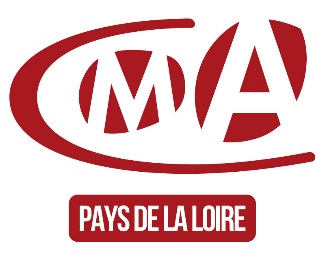 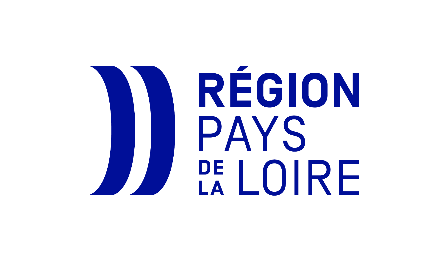 Activité (en K€)202220212020Chiffre d’affaires HTDont CA à l’exportationRentabilité (en K€)202220212020Valeur ajoutéeExcédent brut d’exploitationRésultat courant Résultat net Structure financière (en K€)202220212020Fonds propres Dettes à long et moyen termes Fonds de roulement Total bilan Rémunération du dirigeant : salaire ou prélèvements Effectif à la date de création ou de reprise : Effectif actuel :Évolution des effectifs (en ETP)202220212020DirigeantConjointPersonnel administratifAgents de maîtriseApprentisAutres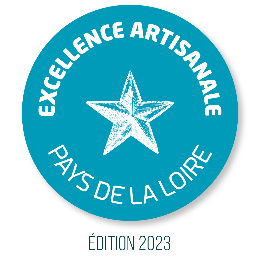 Exercice fiscal Nom de l’entreprise bénéficiaire de l’aideDate de décision d’octroi de l’aide et organisme à l’origine de l’aideNature de l’aide*Objet de l’aideMontant brut de l’aide ou Equivalent Subvention Brut n-2n-1nTotal